МИНИСТЕРСТВО ОБРАЗОВАНИЯ И НАУКИ РОССИЙСКОЙ ФЕДЕРАЦИИФедеральное государственное бюджетное образовательное учреждение высшего профессионального образования«КУБАНСКИЙ ГОСУДАРСТВЕННЫЙ УНИВЕРСИТЕТ» 
(ФГБОУ ВПО «КубГУ»)КУРСОВАЯ РАБОТАГосударственное регулирование инновационной деятельностиРаботу выполнил___________________________________ А. С. Горьков(подпись, дата)Факультет              экономическийНаправление 27.03.05 – ИнноватикаНаучный руководитель к.э.н. ___________________________ Е. В. Аретова(подпись, дата)Нормоконтролер к.э.н. ________________________________ Е. В. Аретова(подпись, дата)Краснодар 2018Содержание:Введение	31. Инновационная деятельность и государственное регулирование	51.1. Понятие инновационной деятельности и государственного 
регулирования	51.2. Факторы и условия государственного регулирования	62. Особенности государственного регулирования	92.1. Инструменты государственного регулирования	92.2. Основные функции государственных органов в инновационной сфере	103. Отечественный и зарубежный опыт прямого и косвенного государственного регулирования	163.1. Прямые методы экономического регулирования	163.2. Косвенные методы регулирования инновационной деятельности	163.3. Формы внебюджетной поддержки инновационной деятельности	26Заключение	34Список использованных источников	35ВведениеНа современном этапе динамичное развитие рыночной экономики в России невозможно без создания государственного механизма по поддержке и стимулированию инновационной деятельности в научно-технической сфере. В настоящее время именно научно-технические инновации определяют уровень конкурентоспособности национальных товаров и всей экономики в целом в развивающейся мировой системе. В индустриально развитых странах государство является главным стимулирующим, поддерживающим началом и даже в некоторых случаях вектором, определяющим направление инновационного развития национальной экономики. Необходимо отметить, что государственное регулирование инновационной сферы взаимосвязано с инвестиционной политикой государства, финансирующей фундаментальные научные исследования и высоко рисковые инновационные проекты.Современное состояние мировой экономики характеризуется непрерывно прогрессирующим ростом конкурентоспособности национальных экономик на основе научно-технологических инноваций. Одновременно в России финансирование НИОКР в промышленности с 1992 г. сократилось к началу 
XXI в. более чем в 20 раз. Это указывает на то, что Российскому государству, чтобы преодолеть социально -экономическое отставание, необходимо разрабатывать и внедрять действенную государственную инновационную и научно-техническую политику.Несмотря на то что научно-технический потенциал России за счет "утечки мозгов", сокращения финансирования и количества научно-исследовательских предприятий и программ значительно уменьшился, в целом он сохранен и остается достаточно высоким. Вместе с тем он во многом не востребован как на внутреннем, так и на международном рынке. Собрать этот потенциал и направлять его на создание современной экономики, базирующейся на научно-технологических инновациях, - работа, посильная только для государства.Многочисленные разработанные и принятые государственные программы, касающиеся развития инновационных процессов в стране, носят в большинстве случаев лишь мнимый характер и часто не имеют практических механизмов их реализации. Назрела острая необходимость в проведении стратегической, всеохватывающей, действенной государственной инновационной политики, с помощью которой Россия сможет догнать индустриально развитые страны мира и занять подобающее ей место. В связи с этим все более актуальными и значимыми становятся исследование и разработка стратегии, методов, механизмов и практических рекомендаций государственного регулирования и поддержки инновационной деятельности.1. Инновационная деятельность и государственное регулирование1.1. Понятие инновационной деятельности и государственного регулированияИнновационная деятельность - это деятельность, направленная на поиск и реализацию инноваций в целях расширения ассортимента и повышения качества продукции, совершенствования технологии и организации производства.К инновационной деятельности относятся: вся деятельность в рамках инновационного процесса; маркетинговые исследования рынков сбыта и поиск новых потребителей; информационное обеспечение возможной конкурентной среды и потребительских свойств товаров конкурирующих фирм; поиски новаторских идей, решений и партнера по внедрению и финансированию инновационного проекта.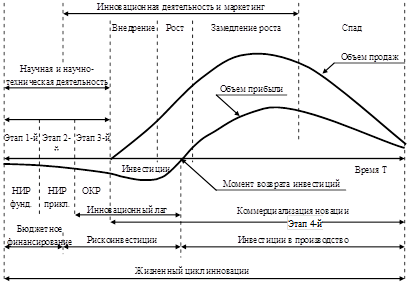 Рисунок 1 – основные этапы инновационного процесса.Государственное регулирование – это контроль, регулирование, создание и внедрение инноваций через нормативно-правовые акты, направленные на создание инновационной инфраструктуры.Инновационная инфраструктура обеспечивает и обслуживает реализацию инновационной деятельности.1.2. Факторы и условия государственного регулированияГосударство осуществляет все виды регулирования инновационной деятельности - организационное, экономическое, финансовое, нормативно-правовое. Государство создает организационные, экономические и правовые условия для инновационной деятельности.Экономические факторы государственного регулирования, способствующие созданию, освоению и распространению инноваций:развитие рыночных отношений;проведение налоговой политики и политики ценообразования, способствующих росту предложения на рынке инноваций;создание выгодных налоговых условий для ведения инновационной деятельности всеми субъектами;обеспечение эффективной занятости в инновационной сфере;расширение спроса на инновации;предоставление финансовой поддержки и налоговых льгот российским предприятиям, осваивающим и распространяющим инновации;содействие модернизации техники;развитие лизинга наукоемкой продукции;активизация предпринимательства;пресечение недобросовестной конкуренции;поддержка отечественной инновационной продукции на международном рынке;развитие экспортного потенциала страны;развитие внешнеэкономических связей в инновационной сфере;внешнеэкономическая поддержка, включая предоставление таможенных льгот для инновационных проектов, включенных в государственные инновационные программы.Организационные факторы государственного регулирования инновационной деятельности:государственная поддержка инновационных проектов, включенных в федеральные и региональные инновационные программы;содействие развитию инновационной инфраструктуры;кадровая поддержка инновационной деятельности;содействие подготовке, переподготовке и повышению квалификации кадров, осуществляющих инновационную деятельность;моральное стимулирование инновационной деятельности (например, присвоение звания Заслуженный новатор РФ указом Президента РФ);информационная поддержка инновационной деятельности (обеспечение свободы доступа к информации о приоритетах государственной политики в инновационной сфере, к сведениям о завершенных научно-технических исследованиях, которые могут стать основой для инновационной деятельности, к данным о выполняемых и завершенных инновационных проектах, и программах и т.п.);содействие интеграционным процессам, расширению взаимодействия субъектов РФ в инновационной сфере, развитию международного сотрудничества в этой области;защита интересов российских субъектов инновационной деятельности в международных организациях.Финансовые факторы государственного регулирования инновационной деятельности:проведение бюджетной политики, обеспечивающей финансирование инновационной деятельности;направление в инновационную сферу государственных ресурсов и повышение эффективности их использования;выделение прямых государственных инвестиций для реализации инновационных программ и проектов, важных для общественного развития, но непривлекательных для частных инвесторов;создание благоприятного инвестиционного климата в инновационной сфере;предоставление дотаций, льготных кредитов, гарантий российским и иностранным инвесторам, принимающим участие в инновационной деятельности;снижение отчислений субъектам РФ налогов в федеральный бюджет в случае использования ими своих бюджетных средств для финансирования федеральных инновационных программ и проектов.Нормативно-правовые факторы государственного регулирования инновационной деятельности:установление правовых основ взаимоотношений субъектов инновационной деятельности;гарантирование охраны прав и интересов субъектов инновационной деятельности, в частности, охраны таких наиболее существенных для развития инновационной деятельности прав, как права интеллектуальной собственности.Нормативно-правовое регулирование инновационной деятельности осуществляется на базе Конституции РФ, Гражданского кодекса РФ, принимаемых в соответствии с ними законов и иных нормативных правовых актов РФ и субъектов РФ, а также международных договоров РФ, относящихся к инновационной деятельности. В основе этого регулирования - правовая охрана результатов, полученных в ходе инновационной деятельности. Поскольку эти результаты представляют собой новые интеллектуальные продукты и технологии, постольку они предстают как объекты интеллектуальной собственности. Их правовая охрана осуществляется на базе требований по охране интеллектуальной собственности, установленных Гражданским кодексом РФ, Патентным законом РФ и другими законодательными актами в области охраны интеллектуальной собственности.Нормативно-правовое регулирование взаимоотношений между субъектами инновационной деятельности, а также между ними и другими участниками инновационного процесса осуществляется на основе договоров:на выполнение научно-исследовательских, опытно-конструкторских и технологических работ;выполнение проектных и изыскательских работ;строительного подряда;по оказанию услуг для осуществления инновационной деятельности;страхования инновационных рисков;(контрактов) с инвесторами;иных, предусмотренных законодательством РФ.Регулирование инновационной деятельности происходит на базе инновационных прогнозов, инновационных стратегий, инновационных программ, инновационных проектов, программ и проектов поддержки инновационной деятельности.2. Особенности государственного регулирования2.1. Инструменты государственного регулированияИнструменты государственного регулирования:социально-экономические и научно-технические прогнозы государственной политики в области финансов, цен, денежного обращения,государственно-административные, общеэкономические и рыночные регуляторы;федеральные и региональные программы, балансы и модели оптимизации экономических процессов;государственные заказы и современные контрактные системы;индикативные механизмы и регуляторы деятельности государственных предприятий и организаций и других форм собственности;механизм внедрения структур и регуляторов.2.2. Основные функции государственных органов в инновационной сфере:сбор средств на научные исследования и инновации;задание направления инновационной деятельности;стимулирование инноваций, конкуренции в данной сфере, страхование инновационных рисков, введение государственных санкций за выпуск устаревшей продукции;создание правовой базы инновационных процессов, особенно системы защиты авторских прав инноваторов и охраны интеллектуальной собственности;кадровое обеспечение инновационной деятельности;формирование научно-инновационной инфраструктуры;институциональное обеспечение инновационных процессов в отраслях государственного сектора;обеспечение социальной и экологической направленности инноваций;повышение общественного статуса инновационной деятельности;региональное регулирование инновационных процессов;урегулирование международных аспектов инновационных процессов.Формы государственной поддержки инновационной деятельности:прямое финансирование;предоставление индивидуальным изобретателям и малым внедренческим предприятиям беспроцентных банковских ссуд;создание венчурных инновационных фондов, пользующихся значительными налоговыми льготами;снижение государственных патентных пошлин для индивидуальных изобретателей;отсрочка уплаты патентных пошлин по ресурсосберегающим изобретениям;реализация права на ускоренную амортизацию оборудования;создание сети технополисов, технопарков и т.п.Центральное место в системе прямого государственного регулирования занимает финансирование НИОКР и инновационных проектов из бюджетных средств. Исключительной функцией государства является правовое регулирование инновационных процессов.Важной задачей государственного регулирования является регулирование международных связей в области инновационной деятельности.Выбор приоритетных направлений исследований и разработок играет важную роль в государственной научно-технической политике. Приоритетные направления исследований и разработок реализуются в виде крупных межотраслевых проектов по созданию, освоению и распространению технологий, способствующих кардинальным изменениям в технологическом базисе экономики, а также по развитию фундаментальных исследований, научно-техническому обеспечению социальных программ, международного сотрудничества.Конкретные приоритетные направления развития науки и техники детализируются в перечне критических технологий. Эти технологии носят межотраслевой характер и имеют существенное значение для развития многих областей науки и техники. При отборе критических технологий учитывают их влияние на конкурентоспособность продукции и услуг, качество жизни, улучшение экологической ситуации и т.п. Приоритетные направления развития науки и техники, а также перечень критических технологий федерального уровня утверждаются Правительственной комиссией по научно-технической политике.Высшая форма регулятивной деятельности - это выработка и проведение инновационной политики, управление инновационной деятельностью. Такая политика разрабатывается на основе утверждения приоритетного значения инновационной деятельности для современного общественного развития.К основным направлениям инновационной политики государства можно отнести следующие:разработка и совершенствование нормативно-правового обеспечения инновационной деятельности, механизмов ее стимулирования, системы институциональных преобразований, защиты интеллектуальной собственности в инновационной сфере и введение ее в хозяйственный оборот;создание системы комплексной поддержки инновационной деятельности, развития производства, повышения конкурентоспособности и экспорта наукоемкой продукции. В процессе активизации инновационной деятельности необходимо участие не только органов государственного управления, коммерческих структур, финансово-кредитных учреждений, но и общественных организаций как на федеральном, так и на региональном уровнях;развитие инфраструктуры инновационного процесса, включая систему информационного обеспечения, систему экспертизы, финансово-экономическую систему, производственно-технологическую поддержку, систему сертификации и продвижения разработок, систему подготовки и переподготовки кадров. развитие малого инновационного предпринимательства путем формирования благоприятных условий для образования и успешного функционирования малых высокотехнологичных организаций и оказания им государственной поддержки на начальном этапе деятельности;совершенствование конкурсной системы отбора инновационных проектов и программ. Реализация в отраслях экономики относительно небольших и быстро окупаемых инновационных проектов с участием частных инвесторов и при поддержке государства позволит поддержать наиболее перспективные производства и организации, усилить приток в них частных инвестиций;реализация критических технологий и приоритетных направлений, способных преобразовывать соответствующие отрасли экономики страны и ее регионов. Ключевой задачей формирования и реализации инновационной политики является выбор относительно небольшого числа важнейших базовых технологий, оказывающих решающее влияние на повышение эффективности производства и конкурентоспособности продукции в отраслях экономики и обеспечивающих переход к новому технологическому укладу;использование технологий двойного назначения. Такие технологии будут применяться как для производства вооружений и военной техники, так и для продукции гражданского назначения.Субъектами инновационной политики выступают органы государственной власти, предприятия и организации государственного сектора, самостоятельные хозяйствующие формирования, общественные организации, сами научные работники и инноваторы, смешанные образования.В настоящее время в соответствии с Программой социально-экономического развития Российской Федерации на среднесрочную перспективу и основными направлениями политики Российской Федерации в области развития инновационной системы целью государственной политики является формирование экономических условий для вывода на рынок конкурентоспособной инновационной продукции в интересах реализации стратегических национальных приоритетов Российской Федерации, а именно повышение качества жизни населения, достижение экономического роста, развитие фундаментальной науки, образования, культуры, обеспечение обороны и безопасности страны путем объединения усилий государства и предпринимательского сектора экономики на основе взаимовыгодного партнерства. Для достижения указанной цели за счет внедрения и коммерциализации научно-технических разработок и технологий, ускоренного развития наукоемких высокотехнологичных и ресурсосберегающих производств одной из задач на современном этапе является обеспечение повышения эффективности частно-государственного партнерства при реализации важнейших инновационных проектов государственного значения. При этом основной акцент необходимо сделать на создание благоприятных условий для внедрения в производство передовых технологий, включая комплексное и сбалансированное развитие инновационной инфраструктуры.Развитие институтов взаимодействия государства и бизнеса является одним из важных условий формирования эффективной экономической политики, повышения инновационной активности хозяйствующих субъектов. В качестве инструментов взаимодействия государства и бизнеса выступают следующие:Создание и функционирование особых экономических зон.Развитие инновационной инфраструктуры, в том числе созданиеФормирование и использование Инвестиционного фонда Российской Федерации.Реализация принципов, предусмотренных Федеральным законом "О концессионных".Повышение эффективности деятельности государственных институтов развития,Государственная поддержка деятельности венчурных инновационных фондов,Повышение результативности механизмов поддержки лизинга, в том числе за счет льготного налогообложения.В последнее время активизировалась разработка и совершенствование нормативно-правовой основы реализации инструментов частно-государственного партнерства, в частности, приняты следующие документы:Федеральные законы: № 116-ФЗ "Об особых экономических зонах в Российской Федерации" от 27 августа 2005 г.; № 164-ФЗ "О финансовой аренде (лизинге)" от 29 октября 1998 г.; № 115-ФЗ "О концессионных соглашениях" от 21 июля 2005 г.; № 94-ФЗ "О размещении заказов на поставки товаров, выполнение работ, оказание" от 21 июля 2005 г.Распоряжения и постановления Правительства РФ: распоряжение Правительства РФ от 19 марта 2006 г. № 328-р "О государственной программе "Создание в Российской Федерации технопарков в сфере высоких технологий"; постановление Правительства РФ от 23 ноября 2005 г. № 694 "Об утверждении Положения об Инвестиционном фонде Российской Федерации".В развитие указанных законодательных и нормативных актов разрабатываются и утверждаются соответствующие законы, постановления и распоряжения Правительства РФ и уполномоченных министерств и ведомств.Системная организация инновационной деятельности предполагает решение задач пяти уровней:Оптимальная организация работы на всех уровнях предполагает необходимость делегирования части вопросов местным властям и руководству предприятий на основе принципов обеспечения равных прав и равной защиты интересов субъектов инновационной деятельности, входящих в общее инновационное пространство, при равной ответственности за реализацию совместных инновационных проектов и программ.3. Отечественный и зарубежный опыт прямого и косвенного государственного регулирования3.1. Прямые и косвенные методы экономического регулированияДинамичное социально-экономическое развитие многих стран мира, их рывок в будущее стали окончательно основываться исключительно на инновациях, последствия которых приняли стратегически важный характер.К прямым методам экономического регулирования, как правило, относятся: государственное инвестирование в виде финансирования (целевого, предметно-ориентированного, проблемно-направленного), кредитования, лизинга, фондовых операций; планирование и программирование, а также государственное предпринимательство.Особое место в системе прямых экономических мер воздействия государства на инновационные процессы занимают меры, стимулирующие кооперацию промышленных корпораций в области научных исследований, а также кооперацию университетов с промышленностью.В Канаде прямое стимулирование НИОКР государством заключается в предоставлении государственной гарантии кредита в коммерческих банках и государственном финансировании НИОКР. В Японии государство осуществляет бюджетное субсидирование и льготное кредитование подведомственных различным министерствам НИИ, государственных корпораций, исследовательских центров, осуществляющих НИОКР совместно с частными компаниями. В Германии правительство осуществляет финансовую поддержку в развитии долгосрочных и рисковых исследований в ключевых областях научно-технической и производственно-хозяйственной деятельности.3.2. Косвенные методы регулирования инновационной деятельностиКосвенные методы регулирования инновационной деятельности за рубежом в основном направлены, с одной стороны - на стимулирование инновационных процессов, а с другой - на создание благоприятных экономических условий и социально-политического климата для научно-технического развития.Они основаны на том, что государство прямо не ограничивает самостоятельности предприятий в принятии хозяйственных решений. Воздействие этих методов успешно, если они способствуют формированию общественных, а не индивидуальных условий хозяйствования. Среди косвенных методов управления традиционно выделяются налоговое и амортизационное регулирование, кредитная и финансовая политика, ценовое регулирование, политика протекционизма, либерализация налогового и амортизационного законодательства.Важнейшую роль играют налоговые льготы, используемые для поощрения тех направлений деятельности корпораций, которые желательны с точки зрения государства, в том числе льготы, направленные на стимулирование научно-технического прогресса, экспорта и деловой активности инновационного бизнеса.Среди налоговых льгот выделяются пять основных: 1) скидки на прибыль в размере капиталовложений в новое оборудование и строительство; 2) скидки с налога на прибыль в размере расходов на НИОКР; 3) отнесение к текущим затратам расходов на отдельные виды оборудования, обычно используемого в научных исследованиях; 4) создание за счет фонда прибыли фондов специального назначения, не облагаемых налогом; 5) обложение прибыли по пониженным ставкам (для небольших предприятий).Налоговые льготы на капитальные вложения чаще всего предоставляются в виде инвестиционного налогового кредита. Как правило, эта льгота дается компаниям, направляющим инвестиции на внедрение новой техники, оборудования, технологий и т.п. Эта скидка вычитается (кредитуется) из суммы начисленного налога на прибыль компании (в отличие от обычных скидок, вычитаемых из суммы налогов).Инвестиционная налоговая скидка предоставляется лишь после ввода новой техники в эксплуатацию. Право на получение налоговой скидки наступает для компании автоматически: его не надо доказывать и обосновывать, т. к. оно закреплено законодательством.Размер скидки устанавливается в процентах от стоимости внедряемой техники и составляет 5,3% в Японии (для электронной техники и оборудования), 50% в Великобритании (для первого года эксплуатации новой техники, технологии, материалов и т.п.), 10-15% в Канаде (в зависимости от освоенности территории месторасположения компании - освоенные или неосвоенные районы страны) и 100% в Ирландии. В США налоговая скидка на инвестиции применяется лишь для энергетического оборудования.За рубежом льготы на НИОКР даются чаще в виде скидок с расходов компаний на эти цели. Существуют два вида налоговых скидок - объемные и приростные. Объемная скидка дает льготу пропорционально размерам затрат. Так, например, в США, Великобритании, Канаде, Бельгии, Швеции, Италии 100% расходов на НИОКР вычитается из налогооблагаемых доходов компаний. В Австралии (частные компании) - 150%. В ряде стран, таких как Нидерланды, Норвегия, Австрия, Малайзия, предприятия энергетических отраслей полностью исключают расходы на НИОКР из прибыли до налогообложения.Приростная скидка определяется исходя из достигнутого компанией увеличения затрат на НИОКР по сравнению с уровнем базового года или среднего за какой-то период. Эта скидка действует после того, как указанные расходы были произведены. Максимальная скидка - 50% имеет место во Франции, но она не может превышать 5 млн франков в год. В Канаде, США, Японии и Тайване она составляет 20%. Однако и здесь имеется ряд ограничений. Так, например, в США налоговая скидка на прирост НИОКР применяется лишь к тем расходам на НИОКР, которые направлены на создание новой продукции или разработку новых технологических процессов (не распространяется на расходы, связанные с изменением типа или вида продукции, косметическими, сезонными и прочими модификациями). Кроме того, установлен лимит на льготы - дополнительные расходы на НИОКР (на которые распространяется льгота) не должны превышать 50% суммы базисных затрат за определенный период. В Канаде размер льготы увеличивается до 30% для условий труднодоступных и экономически неразвитых районов. В Японии и Тайване скидка в 20% исчисляется от суммы прироста расходов на НИОКР по сравнению с наивысшим достигнутым уровнем расходов на НИОКР, имеется ограничение - данная льгота не должна превышать 10% общих налоговых обязательств компании.Некоторые зарубежные страны используют одновременно оба вида налоговых скидок - и объемный, и приростной, но по отношению к разным видам расходов. Так, в США общая приростная скидка дополнена объемной в размере 20% для затрат частного сектора на финансирование фундаментальных исследований.Существует и практика установления потолка размера списания налогов по скидкам на НИОКР. В Японии и Южной Корее он не должен превышать 10% от суммы корпоративного налога. А в Канаде, Испании и на Тайване потолок существенно выше - соответственно 75, 35 и 50%. В Австралии, Франции, Италии и Нидерландах установлен стоимостной предел налоговой скидки.Временное освобождение от уплаты налога на прибыль или частичное его снижение ("налоговые каникулы") действует во Франции и распространяется на вновь созданные мелкие и средние фирмы (в том числе научно-исследовательские) со снижением на первые пять лет их деятельности на 50% уплачиваемого ими подоходного налога.В Великобритании для стартующих инновационных компаний налог на прибыль снижен с 20 до 1%. Потолок не облагаемых налогом инвестиций таких компаний поднят на 50% - до 150 тыс. ф. ст. Снижен налог на прирост капитала от долгосрочных инвестиций в стартующие инновационные компании и снят налог при реинвестировании в такие компании. Устранен облагаемый налогом предел в 1 млн ф. ст. на фонды, привлеченные соответствующими компаниями, для компаний с объемом основных фондов менее 10 млн ф. ст. Выделены 50 млн ф. ст. под правительственные гранты в стартующие инновационные компании.Для мелких и средних предприятий налоговые льготы позволяют снижать налогооблагаемый доход на 20% в случае, если превышен предыдущий максимальный уровень расходов на НИОКР, либо уменьшать налоговые выплаты на 6% от величины расходов на исследования и разработки, но в этом случае уменьшение не должно составлять более 15% от налоговых обязательств фирмы. Расходы, которые фирмы несут при платежах исследовательским учреждениям в связи с научно-технологическим развитием, также могут вычитаться из налогооблагаемой прибыли.Вводятся налоговые льготы, связанные с системой амортизационных списаний. Они используются для стимулирования опережающего развития конкретных отраслей, поощрения НИОКР или для общего инвестиционного оживления.В высокоразвитых странах широко применяется ускоренная амортизация оборудования как стимул для обновления производственных фондов. Так, в США установлен срок амортизации в пять лет для оборудования и приборов, используемых для НИОКР, со сроком службы более четырех и менее десяти лет. В Японии система ускоренной амортизации введена для компаний, применяющих либо энергосберегающее оборудование, либо оборудование, которое содействует эффективному использованию ресурсов и не вредит окружающей среде. Применяются разнообразные нормы ускоренной амортизации - от 10 до 50%. Однако наиболее распространенная ставка составляет в среднем 15-18%.Компаниям в Великобритании разрешено списание полной стоимости технического оборудования в первый год его работы. В Германии в первый год может быть списано 40% расходов на приобретение оборудования и приборов, используемых для проведения НИОКР. Система амортизационных списаний в Швеции позволяла оборудование со сроком службы до трех лет и с незначительной ценностью списывать в расходы в год приобретения, а в целом машины и оборудование - в течение четырех-пяти лет. Во Франции существует возможность применения ускоренной амортизации к важнейшим видам оборудования: энергосберегающему, экологическому, информационному. Например, компьютер можно амортизировать за один год. Коэффициент амортизации при сроке службы оборудования до четырех лет равен 1,5; пять-шесть лет - 2; более шести лет - 2-2,5.Закон США о налоговой реформе придал в 1986 г. государственной налоговой политике большую целенаправленность, хотя и сузил применение разрешенных ранее налоговых льгот. Так, сроки амортизации были увеличены, но в основном лишь на пассивную часть основных фондов - на здания и сооружения: до 31,5 года (ранее было 10-15 лет) для нежилых и 27,5 для жилых зданий. Но для активной их части амортизационное списание было еще более ускорено - так, при сроке списания в пять лет разрешено было в первые 2 года списывать до 64% стоимости оборудования. Налоговая скидка на инвестиции сохранилась лишь для энергетического оборудования.В целях активизации инновационной активности за рубежом государство нередко стимулирует и подготовку кадров. Так, во Франции 25% прироста расходов на подготовку кадров освобождаются от налогов (там, где безработица велика, эти затраты не облагаются налогами).Помимо этого, за рубежом общепринято стимулировать НИОКР правительственными гарантиями путем предоставления долгосрочных кредитов для перспективных направлений исследований (в США в официальных правительственных документах капиталовложения в научно-технологическую сферу даже именуются "инвестициями в будущее", а сфера НИОКР рассматривается как один из наиболее эффективных механизмов осуществления стратегических национальных целей).К косвенным экономическим мерам государственного регулирования инноваций относится и политика протекционизма в виде торгово-валютного регулирования, направленного на защиту и реализацию новшеств внутри страны. Так, в 1987 году под давлением Ассоциации электронной промышленности США администрация Рейгана ввела 100%-ный налог на некоторые виды японской электроники, ввозимой на американский рынок, что было вызвано превышением импорта электронных изделий из Японии над американским экспортом соответствующих товаров на 16%.Во Франции используются методы, поощряющие стимулирование экспорта. Рисковые затраты фирм, создающих филиалы за границей, в течение шести лет могут вести к уменьшению налогообложения.В интересах активизации инновационной активности в экономически развитых зарубежных странах государство предпринимает много усилий для создания социальной инфраструктуры, включающей формирование информационной системы внутри страны.По оценкам отечественных специалистов, Россия, используя зарубежный опыт, вполне могла бы побороться за 17 макротехнологий из тех 50-55, которые определяют потенциал развитых стран. Это авиационные и космические технологии, новые "мыслящие материалы" - керамика, металлы, полимеры, композиты, которые могут реагировать на окружающую среду, это и технология нефтедобычи и переработки, мембранная технология, электронно-ионные, плазменные технологии, технологии мониторинга природно-техногенной среды, биотехнологии, рекомбинантные вакцины, атомная энергетика и топливные элементы, информационные технологии и др.Есть еще примерно 22-25 направлений, в которых можно рассчитывать выйти на мировой уровень через пять-семь лет. По оценкам специалистов только от экспорта наукоемкой продукции Россия ежегодно могла бы ежегодно получать 120-150 млрд дол.Однако в целом глубинная суть государственной инновационной политики в России до сих пор фактически заключается лишь в непродуктивном декларировании своих, остающихся нереализованными, общих намерений. Политика государства в инновационной сфере по-прежнему лишена эффективных конструктивных механизмов ее действенной реализации и нацеленной на конечный стратегический, конкурентоспособный на мировом рынке инновационный продукт результативной системы действий.Несмотря на принятие в годы реформ десятков правовых актов Правительства и Президента Российской Федерации, нескольких сотен нормативных правовых актов субъектов Российской Федерации, так или иначе относящихся к сфере инновационной деятельности или затрагивающих ее, отсутствие целевой системы комплексного федерального нормативного правового регулирования этой деятельности является одним из важных сдерживающих факторов ее развития.Для касающихся инновационной деятельности федеральных и региональных актов в целом характерно ужесточение государственного регулирования. Основой государственной инновационной политики становится установление в стране жесткой государственной инфраструктуры с бюджетным финансированием и властным управлением инновационной деятельностью, что играет на руку чиновничьему аппарату, но реально абсолютно не способствует переводу экономики на инновационный путь развития.Для федеральных и ведомственных целевых программ характерно наличие третьих сторон, которые имеют возможность решающим образом влиять на предопределение конкретных направлений работ, объем финансирования, оценку и приемку результатов выполненных работ. К ним относятся, например, дирекции программ, наблюдательные советы, попечительские советы, а также различные экспертные советы, комплексные комиссии, научно-технические советы при Администрации Президента, Правительстве (при нем, например, действует соответствующая комиссия в соответствии с постановлением Правительства от 11 мая 1999 г. "Об образовании Правительственной комиссии по научно-технической и инновационной политике"), министерствах и т. д., куда обычно включаются представители самых разных министерств и ведомств.Состав этих общественных органов постоянно претерпевает частые и существенные, конъюнктурного характера изменения. Сами эти органы и их члены не несут какой-либо юридической и материальной ответственности за содержательные результаты деятельности этих структур, за качество и эффективность находящихся под их опекой инновационных разработок. Это не обеспечивает необходимой преемственности в деятельности этих органов, формировании ими целостной, логически связанной с предысторией инновационной деятельности государственной инновационной политики.Отмеченное в полной мере относится и к специализированным фондам, которые приобретают возможность по-своему "подрегулировать" распределение выделенных государством и иных поступивших для проведения инновационных работ финансовых средств. К ним относятся, например: Венчурный инновационный фонд, Российский фонд технологического развития Минпромнауки России, Федеральный фонд производственных инноваций, Фонд развития малых форм предприятий в научно-технической сфере, Фонд содействия развитию инновационной деятельности высшей школы.Представляется, что эти фонды и государственная "инновационная машина" в целом реально имеют практически неограниченные возможности под вывеской стратегических инновационных разработок профинансировать НИОКР независимо от качества, уровня, практической значимости и состояния внедрения их результатов.Существующие государственные инновационные механизмы малопригодны для строительства инновационной экономики в России. Активный инновационный процесс по сути только имитируется.Отсталость инновационной сферы страны во многом объясняется также тем, что главным целеполаганием многочисленного слоя участников вялотекущего инновационного процесса в России по сути является не строительство инновационной экономики, а собственное "кормление" вокруг сферы инноваций.В нынешних российских условиях не следует возлагать больших надежд на рыночное саморегулирование, побуждающее производителей широко использовать инновации, по следующим причинам:существующие стимулы явно недостаточны для активизации инновационных разработок, связанных со свойственными российским условиям высокой степенью риска и неопределенностями даже ближайшего будущего, большими затратами;интересы частного предпринимательства пока слабо согласуются с национальными интересами в выборе приоритетов инновационных проектов;инновационная культура российского общества объективно еще не созрела, а сами инновации в условиях нищенского состояния науки и изобретательства, а также нынешних устремлений значительного сегмента деловой среды (нацеленного пока не столько на считающийся, видимо, недостаточно доходным производительный труд, сколько на гораздо более "высокодоходные мероприятия" - "снятие сливок" с сомнительных операций) не скоро будут востребованы обществом и деловым миром России.В целях активизации инновационной деятельности в России сегодня необходимо сосредоточить главные усилия на создании ее разветвленной законодательной и нормативной правовой базы в целом, которая обеспечивала бы подлинную свободу и широкие возможности для юридических и физических лиц осуществлять и поддерживать инновационную деятельность независимо от воли государственных чиновников.В таких правовых актах необходимо осуществить органическую привязку инновационной деятельности к передовому зарубежному опыту (широко использовать эффективно проявившие себя схемы и способы развития и поддержки инноваций) и на основе международного права, международных договоров России и федерального законодательства включить ее в международную систему инновационной деятельности в качестве одной из неотъемлемых частей.3.3. Формы внебюджетной поддержки инновационной деятельностиК основным внебюджетным формам поддержки инновационной деятельности относятся следующие:государственная правовая защита и поддержка инноваторов, особенно малого предпринимательства;создание государством налоговых, кредитных, таможенных амортизационных, арендных (в том числе лизинговых) льгот инноваторам;включение без финансирования внебюджетных инновационных проектов в комплексные федеральные инновационно-инвестиционные программы;государственное научно-методическое обеспечение инновационного менеджмента государственными стандартами, методиками, инструкциями, положениями и другими документами по различным аспектам анализа, прогнозирования, оптимизации, экономического обоснования инновационного решения;государственное обеспечение инновационной деятельности информацией;проведение государственной протекционистской политики во внешнеэкономической деятельности инноваторов;оказание государством помощи инноваторам в проведении сертификации, маркетинговых исследований, рекламы и сбыта новой продукции (услуг);государственная поддержка инноваторам в осуществлении ремонтов сложной техники;осуществление государственной поддержки в углублении внутренней и международной кооперации;создание системы федеральных внебюджетных фондов, союзов, ассоциаций по поддержке различных аспектов инновационной деятельности;осуществление государственного учета и контроля использования средств внебюджетных фондов и др.Важнейшей формой внебюджетной поддержки инновационной деятельности является создание и функционирование внебюджетных фондов.Перечислим субъекты образования внебюджетных фондов:Министерство науки и технологий РФ образует Российский фонд технологического развития;федеральные министерства - внебюджетные фонды соответствующих министерств;иные федеральные органы исполнительной власти - внебюджетные фонды ведомств;корпорации, концерны и ассоциации (далее - объединения) могут образовывать внебюджетные фонды объединений.Приведем некоторые примеры инвестиционных венчурных фондов."Российский Технологический Фонд" С.-Петербург.Международный Фонд долгосрочного венчурного инвестирования в предприятия малого и среднего бизнеса, занятые в сфере производства конкурентоспособной высокотехнологичной продукции преимущественно для российского рынка. Деятельность РТФ в основном ограничивается экономическим регионом С.-Петербурга.Спонсоры Фонда:Европейский Банк реконструкции и развития (ЕБРР);Международная финансовая корпорация (International Finance Corp.);Rotshield&amp;Sons Ltd, UK;Top Technology Ltd.(TTL) - компания рискового финансирования Великобритании с опытом инвестиций более чем в 120 малых инновационных предприятий в США и Англии;SITRA - Национальный Фонд Исследований и Развития, Финляндия.Потенциальными объектами инвестиций Фонда в С.-Петербурге являются следующие малые и средние фирмы:находящиеся на стадии коммерческого выпуска своей продукции и расширении своего производства;имеющие прочные позиции на рынке и обоснованные перспективы роста;внедряющие новые технологии на российском рынке (хотя также может быть профинансирована передача технологии на зарубежные рынки).Фонд, осуществляя финансирование, приобретает долю акционерного капитала фирмы и, таким образом, становится ее совладельцем - акционером. Коммерческий интерес Фонда заключается в том, чтобы фирма успешно развивалась и повысила через три-семь лет объем продаж и стоимость своих акций в 6-10 раз, имея в среднем 40% ежегодного роста.При выборе компании для финансирования Фонд учитывает, прежде всего, управленческий уровень фирмы и умение подготовить четкий и ориентированный на конечный результат план стратегического развития.Фонд инвестирует свои средства не в идеи, а в людей."Российский инвестиционный Фонд" Москва.Капитал - более 3 млрд USD. Финансирование крупных проектов.Инвестиционный Фонд "США-Россия"(The US-Russia Investment Fund -TUSRIF) Москва.TUSRIF - венчурный фонд. Основан в 1995 г. Стартовый капитал - 440 млн USD (получен от Конгресса США).Объем инвестиций и продолжительность проектов не ограничиваются.Цель: поддержка инновационного малого и среднего бизнеса и совместных предприятий в России как в области финансирования, так и в управлении. Фонд оказывает финансовую поддержку приватизированным российским предприятиям и западным фирмам, заинтересованным в российском рынке.Фонд Помощи Малым Предприятиям С.-Петербург.Фонд Помощи Малым Предприятиям осуществляет долгосрочное финансирование деятельности уже существующих перспективных малых и средних предприятий в сфере производства и услуг на средства, выделенные для этой цели Европейским Банком реконструкции и развития.Фонд не является банковской структурой, а осуществляет финансирование через покупку акций предприятия, становясь его совладельцем.Инновационные фонды оказывают методическую и финансовую поддержку предприятиям в области научно-технических разработок и их внедрения, в основном за счет госбюджета."Российский Фонд технологического развития" (РФТР), Москва РФТР основан российским Министерством науки и технологий в 1992 г. с целью поддержки и финансирования научно-технических разработок, имеющих региональное и государственное значение, и их внедрения.Фонд дает беспроцентный кредит до 200 000 дол. Приоритетом пользуются проекты, находящиеся на стадии завершения и частично финансируемые самим заемщиком. Порядок кредитования - прямые выплаты.С.-Петербургское представительство Российского Фонда технологического развития:"Региональный Фонд научно-технического развития" (РФНТР), 
С.-Петербург. Региональный Фонд научно-технического развития выполняет функции территориального представителя РФТР по С.-Петербургу и Ленинградской области с целью организационной, методической и финансовой поддержки региональных научно-технических и производственных структур, ведущих исследования и инновационные разработки.Приоритеты инновационной деятельности Фонда:инвестирование в НИОКР длительностью не более трех лет с учетом региональной направленности, актуальности и коммерческой эффективности;поддержка проектов, заявленных малыми и средними фирмами, связанными с конверсией и преобразованием государственных предприятий.Средства Фонда направляются на финансирование следующих научно-исследовательских и опытно-конструкторских работ:по созданию новых видов наукоемкой продукции, сырья и материалов;по разработке новых и совершенствованию применяемых технологий;по повышению технического уровня продукции;по стандартизации, сертификации и лицензированию продукции;в области охраны труда и техники безопасности;по разработке нормативных и инструктивных материалов и других научно-исследовательских и опытно-конструкторских работ.В первую очередь финансирование выделяется на НИОКР, соответствующие приоритетным направлениям развития науки и техники и критическим технологиям федерального уровня, а также имеющие надежное технико-экономическое обоснование. Выбор проектов для финансирования осуществляется на конкурсной основе.Заседания научно-технического совета Фонда проводятся по мере необходимости, но не реже десяти раз в год. Экспертиза проектов платная. Расходы по проведению экспертизы заявок на финансирование НИОКР несут только те организации, проекты НИОКР которых приняты к финансированию из средств Российского фонда технологического развития. Оплата экспертизы проектов НИОКР указанными организациями осуществляется в размере 3% с учетом НДС от суммы, выделенной на финансирование проекта.Гарантией возврата заявителем средств, полученных в Фонде, являются качество технического задания (бизнес-плана), представленного авторами, и предварительные договоры на приобретение разработанной в проекте продукции с будущими потребителями этой продукции.В 1996 г. Фондом создан Инновационный Технологический Центр (ИТЦ), в котором размещаются малые предприятия, разрабатывающие и выпускающие конкурентоспособную научно-техническую продукцию.Этим предприятиям предоставляются все необходимые организационные, информационные и посреднические услуги, с тем чтобы обеспечить их успешное развитие и достижение экономической самостоятельности, в том числе содействие в получении от РФТР финансовой поддержки.Фонд "Содействие развитию малых форм предприятий в научно-технической сфере", Москва. Источник финансирования: 1,0% федерального бюджета на развитие науки и техники.Цели Фонда:поощрение конкуренции в научно-технической сфере через финансовую поддержку высокоэффективных наукоемких проектов;содействие рыночной политике в области научно-технического развития;поддержка проектов, основанных на новых технологиях, патентах, ноу-хау;создание новых рабочих мест для ученых и инженеров;вовлечение предприятий малого бизнеса в государственные программы и проекты;привлечение зарубежных инвесторов в совместные проекты с малыми российскими фирмами.Фонд оказывает помощь фирмам-заявителям в создании бизнес-планов и финансовых планов, проведении маркетинговых исследований и организует научно-техническую экспертизу проектов. На рассмотрение Фонда принимаются проекты без тематических, ведомственных и отраслевых ограничений. Поддержка осуществляется в виде льготного кредита до 100 000 тыс. дол. США сроком до одного года при ставке 30-50% от кредитной ставки Центробанка РФ. Выбор проектов для финансирования осуществляется на конкурсной основе.Условия конкурса следующие. Участвуют научно-технические проекты от малых фирм, доля государственной собственности которых не превышает 25%. Преимуществом пользуются поисковые работы, проводимые в рамках проектов, получивших ранее финансовую поддержку Фонда, а также проекты, обеспечивающие выход на рынок научно-технического продукта, в том числе при расширении производства.Фонд оказывает также поддержку в организации выставок наукоемкой продукции и обучении кадров."Российский фонд фундаментальных исследований" (РФФИ), Москва. РФФИ создан в 1992 г. Цель - поддержка на конкурсной основе научных проектов в области фундаментальных исследований по следующим разделам:математика, механика, информатика;физика, астрономия;химия;биология, медицина;науки о земле;гуманитарные науки.Финансирование в виде грантов до 25 000-40 000 тыс. дол. Конкурс проектов проводится один раз в год. Четырехуровневая независимая экспертиза.Финансовая поддержка научным исследованиям и разработкам новых технологий осуществляется международными программами, как правило, в виде грантов. Грант - средства, безвозмездно передаваемые дарителем (программой, фондом, правительственным учреждением или частным лицом) некоммерческой организации или частному лицу для выполнения конкретной работы. В отличие от займа грант не нужно возвращать.Доноры (грантодатели, спонсоры) - организации или частные лица, рассматривающие заявки на получение гранта и предоставляющие гранты.Заявители - организации или частные лица, подающие заявки на грант. Как правило, за поддержкой в международные программы, государственные и благотворительные организации обращаются организации, выполняющие проекты, которые не принесут прибыли их исполнителям.Заявка - письменное обращение с просьбой о выделении гранта на финансирование определенного проекта. Так же как коммерческая фирма составляет бизнес-план с целью убедить инвестора вложить деньги в проект, так заявка необходима для того, чтобы убедить грантодателя вложить деньги в Ваш проект. В отличие от бизнес-плана заявка пишется на некоммерческий проект, т.е. на то, что заведомо не ориентировано на получение прибыли.Заявочная кампания - объявление об открытии конкурса (программой, фондом и т.п.) на получение гранта с указанием сроков, приоритетных направлений и правил проведения конкурса. Некоммерческая (бесприбыльная) организация - организация, которая либо не получает прибыли от своей деятельности, либо получает, но использует ее на цели своего развития (уставную деятельность), а не распределяет ее в виде дивидендов среди своих членов (совладельцев, учредителей и т.д.).Международная ассоциация содействия сотрудничеству с учеными стран СНГ, INTAS.Европейская программа. Учреждена в 1993 г. с целью поддержки международных совместных проектов в области фундаментальных исследований. Научные интересы программы в тех же областях, что и РФФИ. В проекте должны участвовать по меньшей мере четыре партнера: две различные независимые организации из одной или более стран СНГ и два независимых европейских партнера.Гранты до 60 000 евро, из которых не менее 80% предназначены для партнеров из СНГ. Продолжительность проекта два-три года. Бюджет программы на 1996 г. - 19 млн евро.ЗаключениеВ современных условиях бизнесу для того, чтобы существовать, следует поддерживать высокий уровень конкурентоспособности. Главным инструментом повышения конкурентоспособности бизнеса сегодня выступает инновационная деятельность. За счет технических и организационно-управленческих инноваций фирмы создают и удерживают ключевые компетенции (знания, навыки, связи и др.), которые определяют конкурентные преимущества.Отечественные предприятия интегрируются в мировое хозяйственное пространство, в котором существует острая конкуренция. Занять достойное место в такой подвижной среде можно только при условии, когда фирма последовательно и неуклонно развивает инновационную деятельность. Вместе с тем для большинства отечественных предприятий инновационная деятельность осуществляется фрагментарно и несистемно.Крупные и средние предприятия осуществляют различные виды инновационной деятельности (организационные, продуктовые и другие инновации), которые требуют координации и синхронизации. В современных условиях рост темпов экономического развития производственных систем определяется уровнем эффективности использования инновационных решений. Применение инновационных ресурсов обусловлено необходимостью рационального использования возможностей предприятий, включающих инвестиции в разработки, организацию взаимодействия участников инновационной деятельности, управление инновационными процессами на всех этапах разработки и внедрения инноваций.Сегодня инновационная деятельность является одной из основных сфер деятельности любой современной организации. Разработка, внедрение в производство новой продукции имеют для фирм важное значение как средство повышения конкурентоспособности и устранения зависимости фирмы от несовпадения жизненных циклов производимой продукции. Список использованных источниковФедеральный закон № 116-ФЗ "Об особых экономических зонах в Российской Федерации" от 27 августа 2005г.Федеральный закон № 164-ФЗ "О финансовой аренде" от 29 октября 1998г.Тюленев, А. Н. Внедрение инновационных технологий в системе фондовых рынков, 2012г., 152 стр.Готлиб, Е. М. Инновационная деятельность в СССР и современной России: учебное пособие, 2009г., 103 стр.Андреев, О. А. Основные функции и способы государственного регулирования инновационных процессов, 2012г., 94 стр.Братановский С. Н., Братановская М. С. Правовые основы инновационной деятельности: учебное пособие, 2016г., 229стр.Быковский В. В. Организация и финансирование инноваций: учебное пособие, 2006г., 106 стр.Конституция Российской Федерации. – М.: Юридическая литература, 2003.Севастьянова И. Г. Управление инновационной деятельностью, 2010г.Информационные технологии: инновации в государственном управлении, РАН ИНИОН, 2010г., 238стр.Философа Т. Г. Конкуренция. Инновации. Конкурентоспособность: учебное пособие, 2015г, 295стр.Баранчеев, В. П. Управление инновациями: учебник для бакалавров, М. : Юрайт, 2012г, 711стр.Искандерова Т. В., Каменских Н. А. Управление инновационной деятельностью, 2018г., 354 стр.Колосницына М. Г., Киселева В. В. Государственное регулирование инновационной сферы, 2008г., 320стр.Маннапов, А. Система управления инновационной деятельностью в организации, 2013. – № 6. 104стр.Филобокова, Л. Ю. Инновационные подходы к управлению конкурентоспособностью малого предпринимательства, 2013. – № 4. 57стр.1 уровень — выработка национальной инновационной доктрины;2 уровень — формирование общей инновационной политики и ее национальных составляющих;3 уровень — разработка и принятие нормативно-правовых документов, обеспечивающих идентичные условия для организации инновационной деятельности как в регионе, муниципальном образовании, так и на конкретном предприятии;4 уровень — разработка совокупности программ, позволяющих форсировать инновационную деятельность по направлениям, отвечающим приоритетам региона, муниципального образования и предприятия;5 уровень — разработка и реализация бизнес-процессов инновационной деятельности на уровне предприятия.